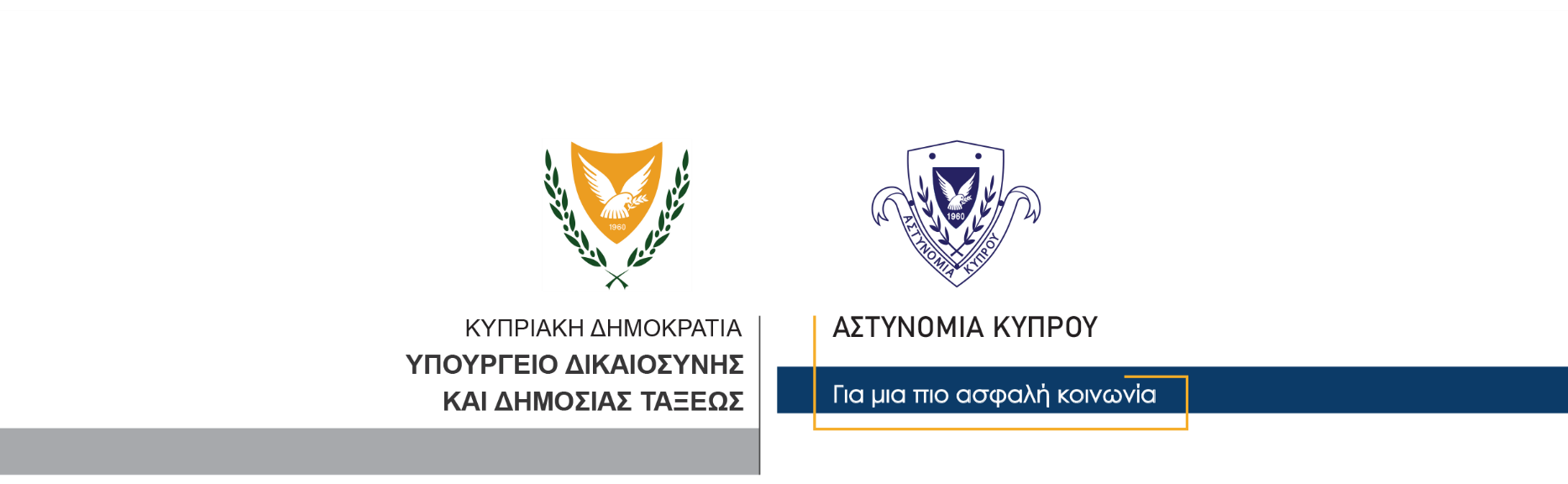 4 Ιουλίου, 2021                                                     Δελτίο Τύπου 2 Σύλληψη 67χρονου για την πυρκαγιά στον ΑρακαπάΣτο πλαίσιο διερεύνησης των αιτιών της πυρκαγιάς στον Αρακαπά, η οποία επεκτάθηκε σε γειτονικές κοινότητες και είχε ως αποτέλεσμα την καταστροφή κατοικιών, οχημάτων καθώς επίσης δέντρων και άγριας βλάστησης, προέκυψε μαρτυρία εναντίον 67χρονου, ο οποίος συνελήφθη βάσει δικαστικού εντάλματος και τέθηκε υπό κράτηση. Ανακρινόμενος, έδωσε κάποιους ισχυρισμούς οι οποίοι διερευνώνται, ενώ το ΤΑΕ Λεμεσού συνεχίζει τις εξετάσεις. Κλάδος ΕπικοινωνίαςΥποδιεύθυνση Επικοινωνίας Δημοσίων Σχέσεων & Κοινωνικής Ευθύνης